Считалки для детейКоллекция детских считалок для маленьких детей и для школьников, весёлые считалочки и страшные, считалки на выбывание из игры и на английском языке. Считалки не теряют свою актуальность, их количество постоянно растёт, а мы предлагаем вам только лучшие детские считалки на любой вкус.Считалочки для малышейСчиталки для самых маленьких, простые и забавные стишки для малышей.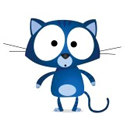 Тише, мыши, кот на крышеТише, мыши, кот на крыше, 
а котята ещё выше. 
Кот пошёл за молоком, 
а котята кувырком. 
Кот пришёл без молока, 
а котята ха-ха-ха.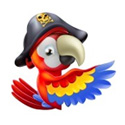 Эники-беникиЭники-беники ели вареники 
Эники-беники - клёц! 
Вышел весёлый матрос.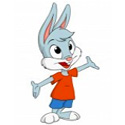 Раз, два, три, четыре, пятьРаз, два, три, четыре, пять, 
Вышел зайчик погулять. 
Вдруг охотник выбегает, 
Прямо в зайчика стреляет. 
Пиф – паф! Ой-ой-ой! 
Умирает зайчик мой. 
Привезли его в больницу, 
Он украл там рукавицу, 
Привезли его в палату, 
Он украл там шоколаду. 
Привезли его на крышу, 
Он украл там дядю Мишу. 
Привезли его домой, 
Оказался он живой.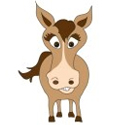 Кони, кониКони, кони, кони, кони,
Мы сидели на балконе.
Чай пили, чашки били,
По-турецки говорили.Считалки для школьниковСчитаем от 1 до 10 или до 5, проговариваем заковыристые несуществующие слова и получаем отметки вместе с Апельсинкой.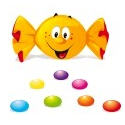 Считалка от 1 до 10Раз, два, три, четыре, пять,
Научились мы считать.
Ну а дальше мы не знаем,
Может, вместе посчитаем?Шесть – конфеты любим есть,
Семь – мы помогаем всем,
Восемь – мы друзей в беде не бросим.
Девять – учимся на пять,
Десять – кончили считать.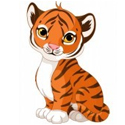 Считалка с тигромРаз, два, три, четыре, пять, 
Вышел тигр погулять. 
Запереть его забыли. 
Раз, два, три, четыре.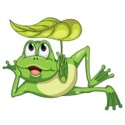 Эне, бене, рабаЭне, бене, раба,
Квинтер, финтер, жаба.
Эне, бене, рес,
Квинтер, финтер, жес!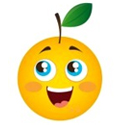 АпельсинкаКатилась апельсинка
По имени Мальвинка,
Уроки не учила и 
Двойку получила.
А потом пошла гулять,
Получила цифру пять!Страшные считалочкиСтрашные и не очень считалки для детей постарше. Самые известные страшилки-считалочки.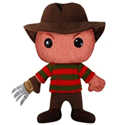 Считалочка Фредди КрюгераРаз, два, Фредди ждёт тебя, 
Три, четыре, запирайте дверь в квартире, 
Пять, шесть, Фредди хочет всех вас съесть, 
Семь, восемь, Фредди к вам прийдёт без спросу, 
Девять, десять, никогда не спите дети...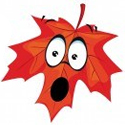 Это не только словаРаз, два
Это не только слова.
Три, четыре
Меня нету в этом мире.
Пять, шесть
У меня для вас есть весть.
Семь, восемь
Как наступит осень.
Девять, десять
Вас всех повесят.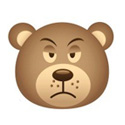 Мишка косолапыйМишка косолапый по лесу идёт,
Шишки собирает, песенку поёт.
Шишка отлетела — прямо Мишке в лоб!
Мишка рассердился и ногою — топ!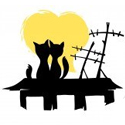 Кошка сдохлаКошка сдохла — хвост облез.
Кто промолвит, тот и съест!
А кто засмеётся, 
тот кошачей крови напьётся!Смешные считалочкиСамые популярные весёлые короткие считалки для детей. Маленькие запоминающиеся стишки.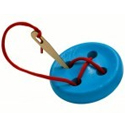 Манжеты у жилетаЖили-были у жилета
Три петли и два манжета.
Если вместе их считать,
Три да два, конечно, пять!
Только знаешь, в чём секрет?
У жилета нет манжет!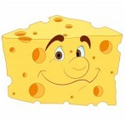 Считалка мышонкаРаз, два, три, четыре.
Сосчитаем дыры в сыре.
Если в сыре много дыр,
Значит, вкусным будет сыр.
Если в нем одна дыра,
Значит, вкусным был вчера.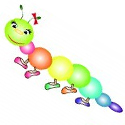 СороконожкаУ сороконожки заболели ножки:
Десять ноют и гудят,
Пять хромают и болят.
Помоги сороконожке 
Посчитать больные ножки.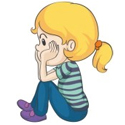 Маленькая девочкаЯ маленькая девочка
Я в школу не хожу.
Купите мне сандалики —
Я замуж выхожу!Считалки на выбываниеДетские считалки на выбывание помогут распределить роли в игре, особенно хорошо подходят для игры в прятки.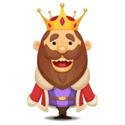 На золотом крыльце сиделиНа золотом крыльце сидели: 
Царь, царевич, король, королевич, 
Сапожник, портной - 
Кто ты будешь такой?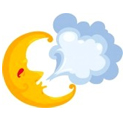 Вышел немец из туманаВышел немец из тумана 
Вынул ножик из кармана 
Буду резать, буду бить - 
С кем останешься дружить?
Вышел месяц из тумана, 
Вынул ножик из кармана. 
Буду резать, буду бить - 
Всё равно тебе водить!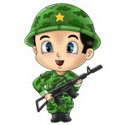 Аты-батыАты-баты, шли солдаты, 
Аты-баты, на базар. 
Аты-баты, что купили? 
Аты-баты, самовар. 
Аты-баты, сколько стоит? 
Аты-баты, три рубля 
Аты-баты, он какой? 
Аты-баты, золотой.
Аты-баты, шли солдаты, 
Аты-баты, на базар. 
Аты-баты, что купили? 
Аты-баты, самовар. 
Аты-баты, сколько стоит? 
Аты-баты, три рубля. 
Аты-баты, кто выходит? 
Аты-баты, это я!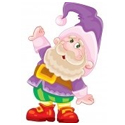 Считалка гномовПод горою у реки
Живут гномы-старики. 
У них колокол висит, 
Позолоченный звонит: 
Диги-диги-диги-дон, 
Выходи скорее вон!Считалки на английскомЛучшие считалки на английском языке, самые популярные и любимые детьми.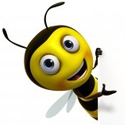 Five little beesOne little bee blew and flew. 
He met a friend, and that made two. 
Two little bees, busy as could be - 
Along came another and that made three. 
Three little bees, wanted one more, 
Found one soon and that made four. 
Four little bees, going to the hive. 
Spied their little brother, and that made five. 
Five little bees working every hour - 
Buzz away, bees, and find another flower.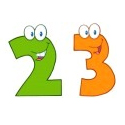 One to tenOne for sorrow,
two for joy,
three for a girl,
four for a boy,
five for silver,
six for gold,
seven for a secret,
never to be told,
eight for a wish,
nine for a kiss,
ten for a time
of joyous bliss.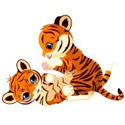 Eeny, meeny, miny, moeEeny, meeny, miny, moe,
Catch a tiger by the toe.
If he hollers, let him go,
Eeny, meeny, miny, moe.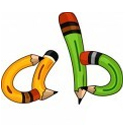 AlphabetA B C D E F G 
come on out and play with me.
H I J 
come and play. 
K L M 
come with them. 
N O P 
near the tree. 
Q R S T U V 
Oh, how happy we will be. 
W X Y Z 
Lot's of fun for you and me.